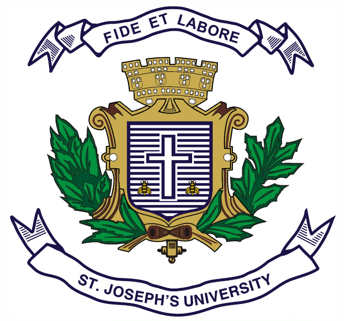 ST JOSEPH’S UNIVERSITY, BENGALURU -27			B.A. VISUAL COMMUNICATION – 2nd SEMESTERSEMESTER EXAMINATION: APRIL 2024(Examination conducted in May / June 2024)VC 2121: Branding(For current batch students only)Time: 2 Hours								    Max Marks: 60This paper contains ONE printed page and THREE partsPART-AExplain any FIVE of the following in about 100 words each.                                   (5X5 = 25)Slogan and taglineWordmark and pictorial logosBranding and rebrandingPersonal and product brandingBrand positioning and brand ImageVisual identity and brand identityBrand consistency and brand coherencePART-BAnswer any TWO of the following questions in about 200 words each.                 (2X10=20)Define brand. Explain with suitable examples the different types of brands.What is product design? Describe the factors affecting the product design.Discuss the social significance of colours in branding. Give suitable examples.PART-CAnswer any ONE of the following questions in about 300 words.                           (1X15=15)What are brand elements? Think of a brand and critically analyse its brand elements and how they are used in establishing brand values.Explain in detail the various stages involved in a branding process.